УТВЕРЖДАЮ:Глава сельского поселения Сентябрьский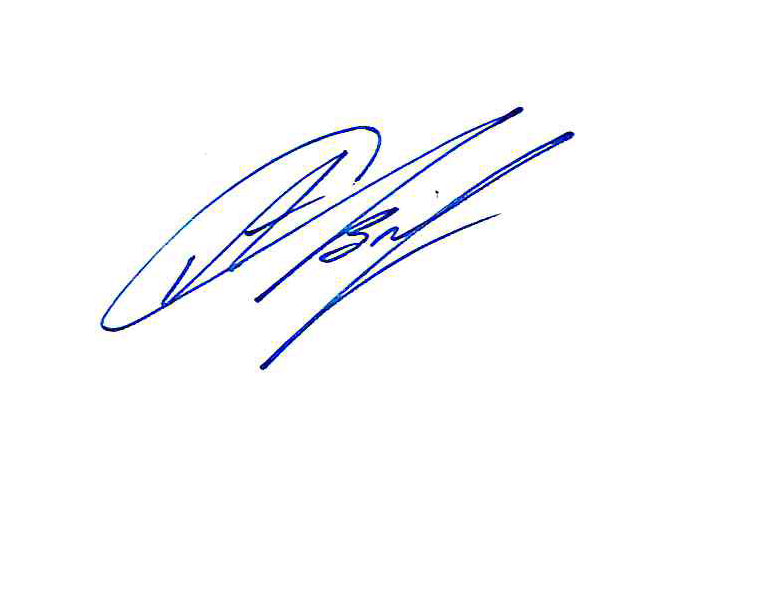 ______________ А.В. СветлаковПлан работы народной дружины сельского поселения Сентябрьский на 2019 годСоставил: 									Солдаткина Л.Ю.№Содержание мероприятийИсполнителиСрок1. Организационные мероприятия1. Организационные мероприятияРассмотрение заявлений граждан о приеме вПо мере1.1Рассмотрение заявлений граждан о приеме вКомандир НДпоступления1.1народную дружину в с.п.СентябрьскийКомандир НДпоступлениянародную дружину в с.п.СентябрьскийзаявленийзаявленийСоставление графика дежурств и ведениеКомандир НД1.2Составление графика дежурств и ведениеЕжемесячно1.2табеля учета дежурств дружиныЗаместительЕжемесячнотабеля учета дежурств дружиныЗаместителькомандира НДИзучение нормативно-правовойКомандир НД1.3документации, регламентирующейЗаместительЕжемесячнодеятельность полиции и НДЗаместительдеятельность полиции и НДкомандира НДПроведение инструктажей с сотрудникамиПредставитель ОПполиции и членами НД, привлекаемых к№ 2 ОМВД России1.4обеспечению общественного порядка,по НефтеюганскомуПеред началом1.4обеспечению общественного порядка,району, ведущийПеред началом1.4профилактике правонарушений, борьбе срайону, ведущийпроведения рейдапрофилактике правонарушений, борьбе сспециалистпроведения рейдапреступностью, охране законных прав испециалистпреступностью, охране законных прав иадминистрацииинтересов гражданс.п.Сентябрьский2. Оперативно-профилактические мероприятия2. Оперативно-профилактические мероприятияСовместное патрулирование по охранеобщественного порядка и обеспечениеПредставитель ОПобщественной безопасности на улицах№ 2 ОМВД Россиипо мере2.1сельского поселения Сентябрьский сотрудниковпо Нефтеюганскомупо мере2.1сельского поселения Сентябрьский сотрудниковрайонунеобходимостиОП № 2 ОМВД России по НефтеюганскомурайонунеобходимостиОП № 2 ОМВД России по Нефтеюганскомурайону с членами добровольной народнойЧлены НДдружиныСовместное осуществление проверок лиц,Представитель ОПСовместное осуществление проверок лиц,№ 2 ОМВД России2.2состоящих на профилактическом учете впо НефтеюганскомуРаз в месяц2.2ОП № 2 ОМВД России по НефтеюганскомурайонуРаз в месяцОП № 2 ОМВД России по Нефтеюганскомурайонурайону с членами НДЧлены НДЧлены НДУчастие в обеспечении правопорядка вПредставитель ОППо мереУчастие в обеспечении правопорядка вПредставитель ОПнеобходимости иобщественных местах, в том числе при№ 2 ОМВД Россиинеобходимости иобщественных местах, в том числе при№ 2 ОМВД Россиипри проведении2.3проведении массовых общественно-по Нефтеюганскомупри проведении2.3проведении массовых общественно-районумассовыхполитических, спортивных и культурно-районумассовыхполитических, спортивных и культурно-мероприятийзрелищных мероприятийЧлены НДмероприятийзрелищных мероприятийЧлены НДУчастие в публичных мероприятиях органовСогласно планаУчастие в публичных мероприятиях органовзаседаний Советаместного самоуправления:заседаний Советаместного самоуправления:депутатов,- в работе заседаний Совета депутатовдепутатов,- в работе заседаний Совета депутатовпроведения2.4с.п.Сентябрьский;Члены НДпроведения2.4с.п.Сентябрьский;Члены НДпубличных- публичных слушаниях;публичных- публичных слушаниях;слушаний,- сходах, собраниях граждан, итоговыхслушаний,- сходах, собраниях граждан, итоговыхсобраний граждансовещанияхсобраний граждансовещанияхс.п.Сентябрьскийс.п.Сентябрьский